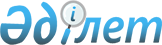 О внесении изменений в постановление акимата Шуского района от 11 февраля 2015 года № 86 "Об утверждении Положений аппаратов акима города Шу, сельских округов и сел Шуского района Жамбылской области"
					
			Утративший силу
			
			
		
					Постановление акимата Шуского района Жамбылской области от 29 июня 2015 года № 242. Зарегистрировано Департаментом юстиции Жамбылской области 4 августа 2015 года № 2715. Утратило силу постановлением акимата Шуского района Жамбылской области от 9 октября 2017 года № 352
      Сноска. Утратило силу постановлением акимата Шуского района Жамбылской области от 09.10.2017 № 352 (вводится в действие по истечении десяти календарных дней после дня его первого официального опубликования).

      Примечание РЦПИ.  

       В тексте документа сохранена пунктуация и орфография оригинала.

      В соответствии с Законом Республики Казахстан от 23 января 2001 года "О местном государственном управлении Республики Казахстан и самоуправлении в Республике Казахстан" акимат Шуского района ПОСТАНОВЛЯЕТ:

       Внести в постановление акимата Шуского района от 11 февраля 2015 года № 86  "Об утверждении Положений аппаратов акима города Шу, сельских округов и сел Шуского района Жамбылской области" (зарегистрировано в Реестре государственной регистрации нормативных правовых актов за № 2562, опубликовано 21 марта 2015 года в газете "Шуская долина" № 26 (6459) следующие изменения:
      Пункт 1 изложить в следующей редакции:
      "Согласно приложению в связи с изменением наименований утвердить прилагаемые Положения аппаратов акима города Шу, сельских округов и сел Шуского района Жамбылской области в новой редакции"
      Пункт 2 изложить в следующей редакции:
      "Отделу государственно - правовой работы и регистрации актов гражданского состояния аппарата акима района обеспечить в установленном законодательством порядке государственную перерегистрацию настоящего постановления в органах юстиции и его официальное опубликование".
       Контроль за исполнением настоящего постановления возложить на исполняющего обязанности руководителя аппарата акима района Юлдашбаева Ермахамбета Мамасаитовича.

       Настоящее постановление вступает в силу со дня государственной регистрации в органах юстиции и вводится в действие по истечении десяти календарных дней после дня его первого официального опубликования.


					© 2012. РГП на ПХВ «Институт законодательства и правовой информации Республики Казахстан» Министерства юстиции Республики Казахстан
				
      Аким района

Даулет Р.
